RULES AND REGULATIONS FOR HORSE SHOW1.  All classes shall follow W.H.A. rules.2.  Proper western attire must be worn.  Youth exhibitors MUST wear protective headgear.3.  Lead Line Exhibitor:  18 years of age and under as of January 1st of the current year.4.  Youth may show in OPEN classes, BUT NOT senior classes.5.  Senior Exhibitor:  19 years of age and over as of January 1st of current year.6.  BIRTH CERTIFICATES REQUIRED FOR ALL YOUTH.7.  Classes with insufficient entries will be combined or cancelled at the discretion of the show committee.8.  Horse stalls are available for rent.  Please contact the Board to reserve your request.9.  Overnight camping is permitted on the grounds free.Donations are greatly appreciated.For more information contact:Don Thompson 705-723-5811HIGHWAY DIRECTIONSFrom Hwy 11 North, take exit 301 following the signs for Trout Creek.  At the Flashing light (main intersection) in Trout Creek, turn left onto Hwy 522.  Horse Show is part of the Trout Creek Fall Fair, located at the Arena grounds, on your left hand side, approximately 3 blocks.From Hwy 11 South, take exit 305 following the signs for Trout Creek.  At the flashing light (main intersection) in Trout Creek, turn right onto Hwy 522.  Horse Show is part of the Trout Creek Fall Fair, located at the Arena grounds, on your left hand side, approximately 3 blocks.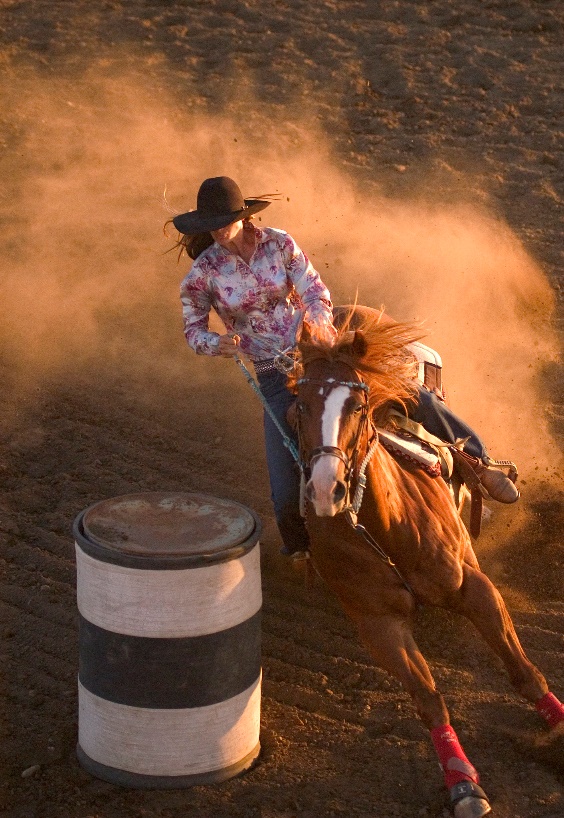 TROUT CREEKFALL FAIRHORSE SHOWAugust 27th, 28th, 2022ENTRY FEESLead Line		No entry feeYouth/Pony		$5.00 per classSenior			$10.00 per classOpen Classes		$10.00 per classPAY BACK 		80% Lead Line		Ribbons and PrizesFair Board Fee is five dollars ($5.00) for the weekend.SATURDAY SUPPERSaturday evening starting at 5:30 p.m.  It is all you can eat for $15.00, 6-12 $8.00, 5 and under free.  Upstairs in the arena.PANCAKE BREAKFASTSunday morning starting at 7:30 a.m. all you can eat buffet breakfast $10.00 6-12 $8.00, 5 and under free.CLASSES FOR HORSE SHOWShows starts at 8:00 a.m. Sharp!CLASSES FOR HORSE SHOWShows starts at 8:00 a.m. Sharp!Saturday Show1.Open Mares or Gelding2.Youth Showmanship3.Senior Showmanship4.Lead Line Walk/Jog5.Lead Line Barrels6.Youth Horsemanship7.Open Horsemanship8.Youth Western Pleasure9.Senior Western Pleasure10.Youth Hunter Under Saddle11.Senior Hunter Under Saddle12.Open English Equitation13.Open Western Equitation 14.Open Command English or Western15.Open Pleasure Pairs16.Youth Trail17.Senior Trail18.Youth Stake19.Senior Stake20.Youth Pole Bending21.Senior Pole Bending22.Youth Flag Race23.Senior Flag Race24.Youth Barrel Race25.Senior Barrel Race26.Open Barrel Race27.Youth Dash for Cash28.Senior Dash for Cash29.Open Dash for CashSunday Show1.Open Mares or Gelding2.Youth Showmanship3.Senior Showmanship4.Lead Line Walk/Jog5.Lead Line Barrels6.Youth Horsemanship7.Open Horsemanship8.Youth Western Pleasure9.Senior Western Pleasure10.Youth Hunter Under Saddle11.Senior Hunter Under Saddle12.Open English Equitation13.Open Western Equitation 14.Open Command English or Western15.Open Pleasure Pairs16.Youth Trail17.Senior Trail18.Youth Stake19.Senior Stake20.Youth Pole Bending21.Senior Pole Bending22.Youth Flag Race23.Senior Flag Race24.Youth Barrel Race25.Senior Barrel Race26.Open Barrel Race27.Youth Dash for Cash28.Senior Dash for Cash29.Open Dash for Cash